Vyko 2016 m. spalio 17 d. Klaipėdos lopšelis-darželis „Žilvitis“Iniciatyva - Lietuvos restoranų vyriausiųjų virėjų ir konditerių asociacija                                        Klausosi apie virėjo profesiją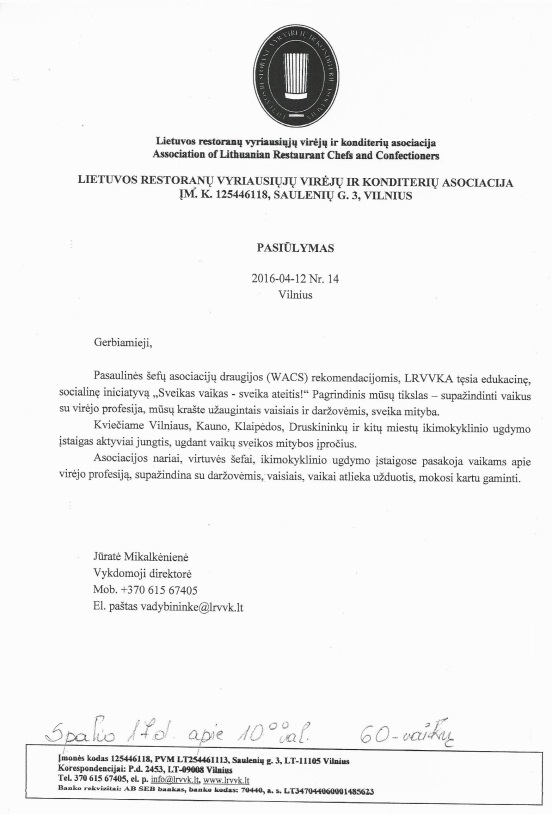 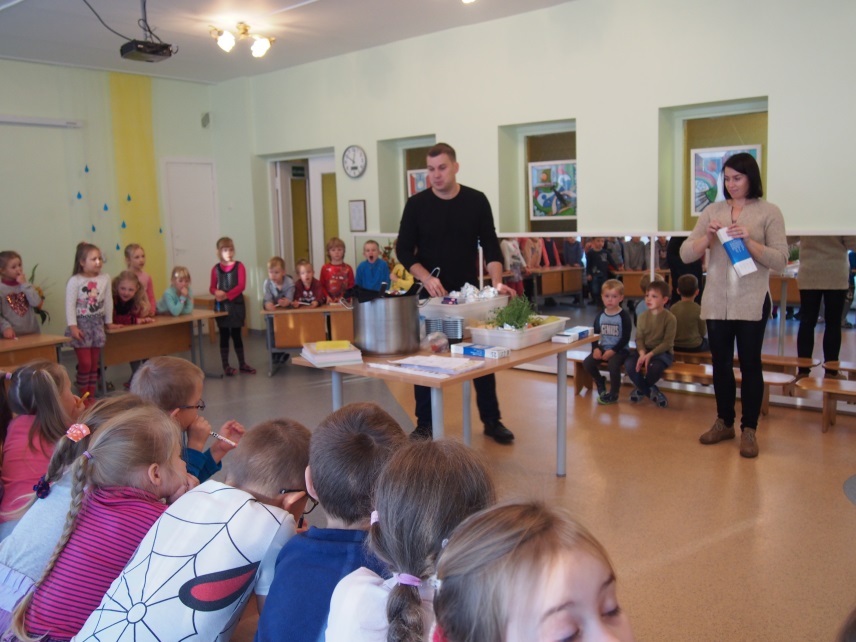                                                                                         Ant „virėjo“ kepurės užrašo savo vardą.		                                                                                        Atpažįsta daržoves, vaisius                   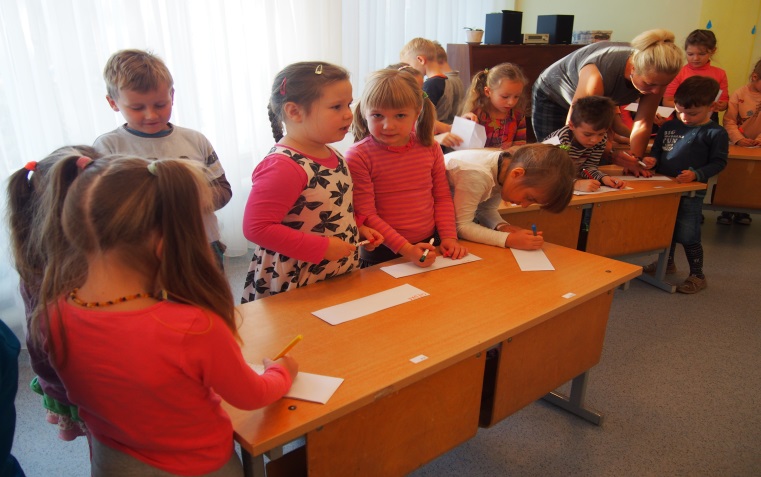 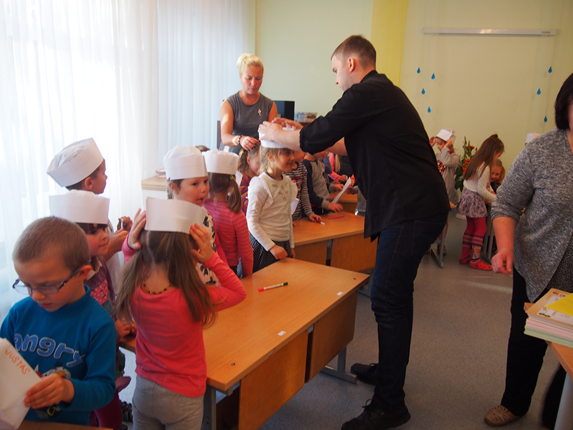 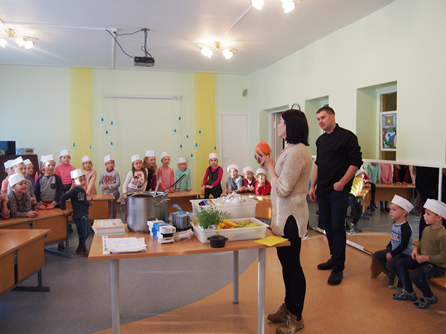 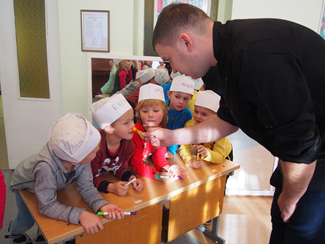 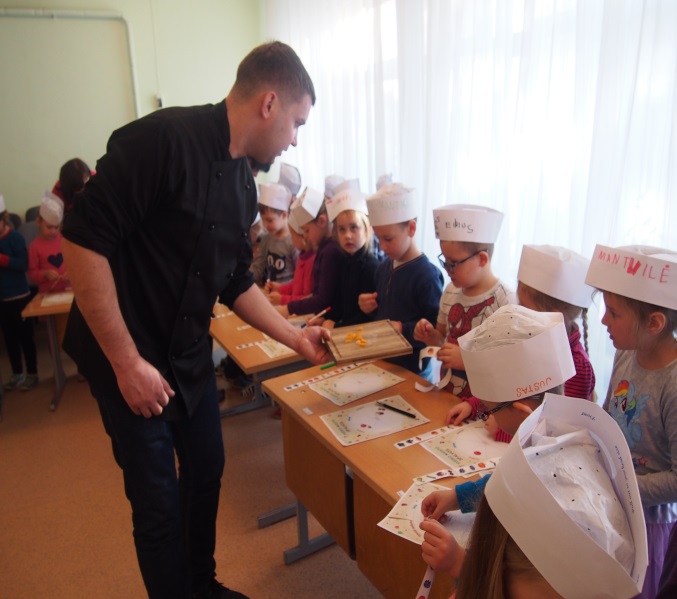 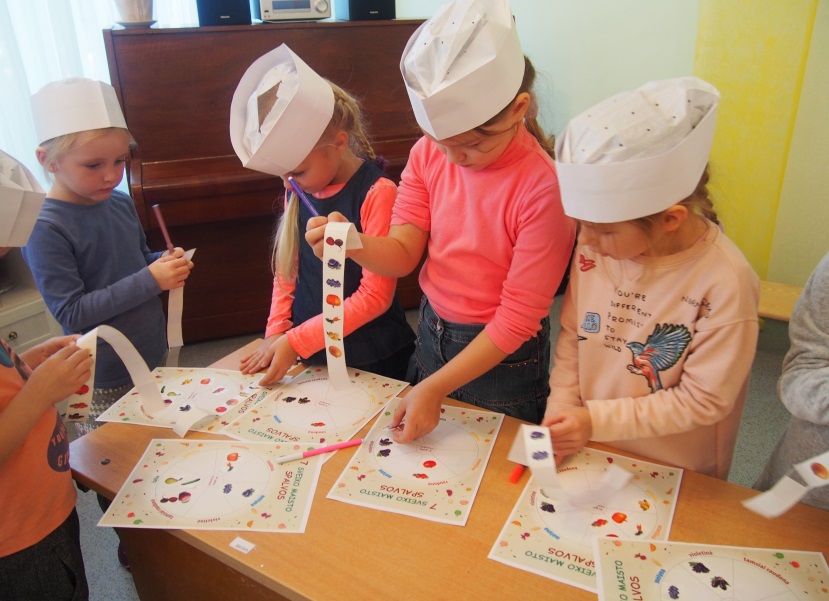   Nepažįstamą uogą (dumplainis) pauosto,		...paragauja  .                        	   Atlieka užduotį  „7 sveiko maisto spalvos“.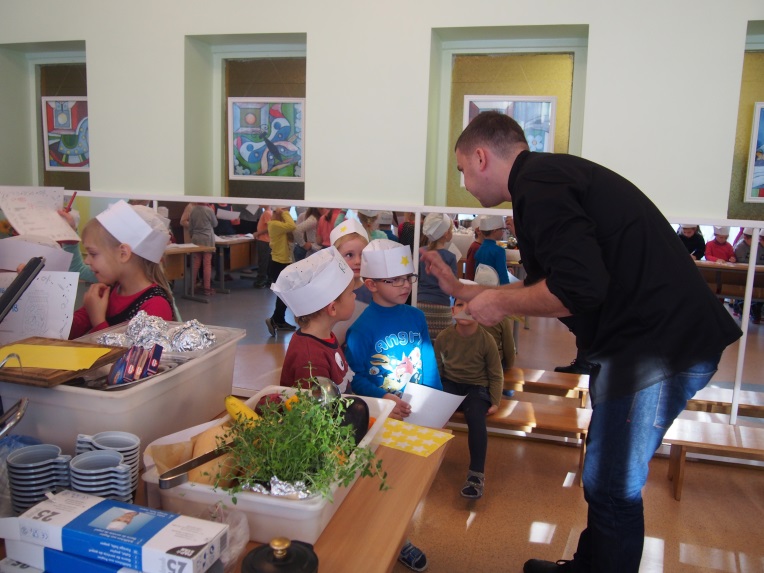 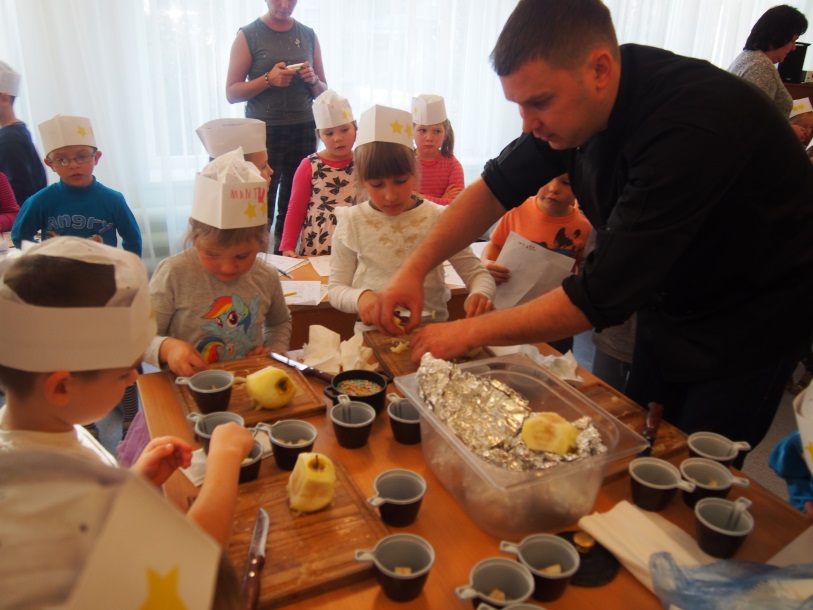 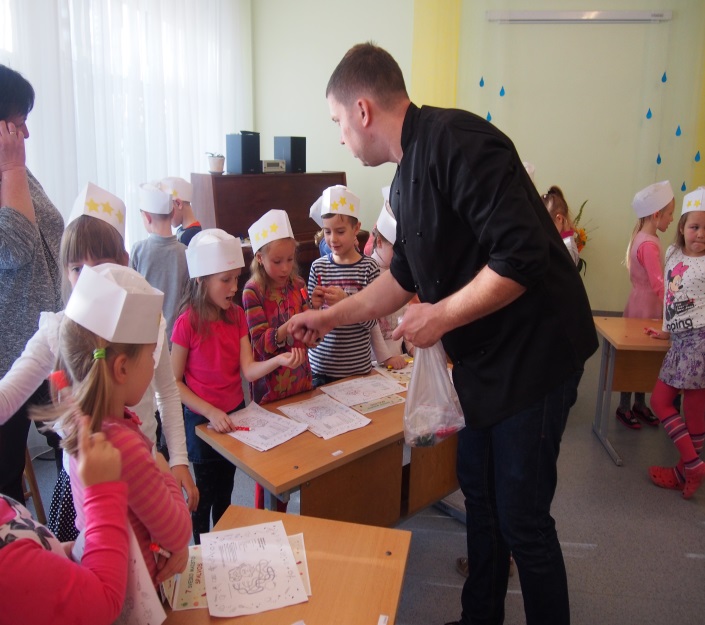 Teisingai atlikus užduotį prizas „žvaigždutė“.	 Obuolių deserto su debesėliais gaminimas.                Virėjo saga, kaip sėkmės talismanas